النّص :صَباحَ  يَـومٍ  صَـيْـفيٍّ، خَطَفَ  الغُـرابُ  قِطعَةَ  جُـبْـنٍ  مِنْ  أحَدِ  الـبُـيوتِ وَطارَ  بــِها  حَـتـّى  حَطَّ  على  غُصْنِ  شَجَرَةٍ  فـي  الغابَةِ  .    شاهَدَ  ثَعْلَبٌ  جائِـعٌ  الغُرابَ  وَأَرادَ  قِطعَةَ  الـجُـبْـنِ ، فَلَجَأَ  إلى  الـحيلَةِ .  قالَ  الثَّعلَبُ  لِلغُرابِ :"  ما  أجـْمـَلَكَ !  وما  أحلى  ريــشَكَ النّاعِمَ! ولا  بُدَّ  أن  يَكونَ صَوتُكَ  جَـميلا  مِثلَ  ريشِكَ ".    كانَ  الغُرابُ  يـُحـِبُّ  الـمَديحَ كَثيـرًا ، فَفَرِحَ  لِسَماعِهِ  هذا  الكَلامَ، وَفَتَحَ  مِنْقارَهُ  استِعْدادًا  لِلغِناﺀِ . وَقَعَتْ  ساعَـتَــئِــذٍ  قِطعَةُ  الـجُـبْـنِ ، فالتَقَطَها  الثَّعلَبُ  وَأكَلَها  فَرِحًا  .   في  ذَلِكَ  اليومَ،  تَعَلَّمَ  الغُرابُ  أنْ لا  يُصَدِّقَ  كُلَّ  ما  يَسمَعُهُ .اليوم  الأوّل- الاثنين 4 أيّار :قراﺀة  النّص إلى "ريشكَ"  مع  حفظ  الـمرادفات والأضداد .الـمرادفات :  خَطَفَ   :  أخَذَ  بسُرعة .  شاهَدَ    :  رأى .لَـجَأ  الى  الـحيلة : استَنَدَ  الى  الخُدعَة  .الأضداد  :   صباح = مساﺀ.              جائعٌ = شبعانٌ .اليوم  الثاني- الثلاثاء 5 أيّار :قراﺀة النّص  بِكامِلِهِ  مع  حفظ  الـمرادفات والأضداد . الـمرادفات :   الـمديح  :  الكلام  الجميل .              يُصدّقَ   : اعتَبَرَ   الكلام  صَحيحًا .الأضداد :   يـُحبُّ   =  يَكرَهُ  .اليوم  الثالث- الأربعاء 6 أيّار :   قراﺀة  النّص ۵ مرّات الأسئلة :- ماذا  خَطَفَ  الغُرابُ  ؟ خَطَفَ  الغُرابُ  قطعَةَ  جُبنٍ  .- من  شاهدَ  الغُرابَ؟شاهَدَ   ثَعلَبٌ   جائعٌ   الغُرابَ .- ماذا  حَصَلَ  عندَما  فَرحَ  الغُرابُ  بكلام  الثّعلب ؟عندَما  فَرِحَ   الغُرابُ  بِكلام  الثَّعلب  فَتَحَ  مِنقارَهُ  استِعدادًا  للغِناﺀ فَوَقَعَت  قِطعَةَ  الجبن والتَقَطَها  الثّعلب  وَأَكَلَها  فَرحًا .اليوم  الرّابع- الـخميس 7 أيّار  : نسخ  وإملاﺀ الفقرة  الثانية  من  "شاهد  .......ريشِكَ"  .اليوم  الخامس– الـجمعة 8 أيّار:   استَخرج  من  النّص  الكلماتِ  الـمعَرَّفة  ب "ال"  ثم  أذكر  إن  كانت  تَبدأ  بـِحرف  شـمسيّ  أو  قَمَريّ  :‏‏        مدرسة دومينيكان لسيدة الداليفراند عاريا- لبنانالصّف الثّاني الأساسي             أيّار – تصحيح الاسبوع الأول    الاسم: ...............................أ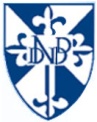 الكلمات الـمعرّفة  ب أل حرف  شـمسيّحرف  قمريّالغرابُغالبيوتبالغابةغالجبنجالحيلةحالثّعلبثالنّاعمنالـمديحمالكلامكالغناﺀغاليومي